METULJČEK IZ FILCAPotrebuješ:2 filca različnih barvkosmateno žičko2 modela za krog (različnih velikosti)škarje šivankosukanecNavodilo za izdelavo:Na filc obriši dva kroga in jih izreži. Nato oba kroga, enega za drugim, pritisni skupaj, kot kaže slika spodaj. Nato ju lahko po sredini zašiješ skupaj. Nato izreži še kratek trak iz filca, ga položi okoli zašitih krogcev ter ga zašij skupaj. Vstavi še kosmateno žičko, ki jo nato na robovih zaviješ. Zdaj je tvoja mojstrovina končana.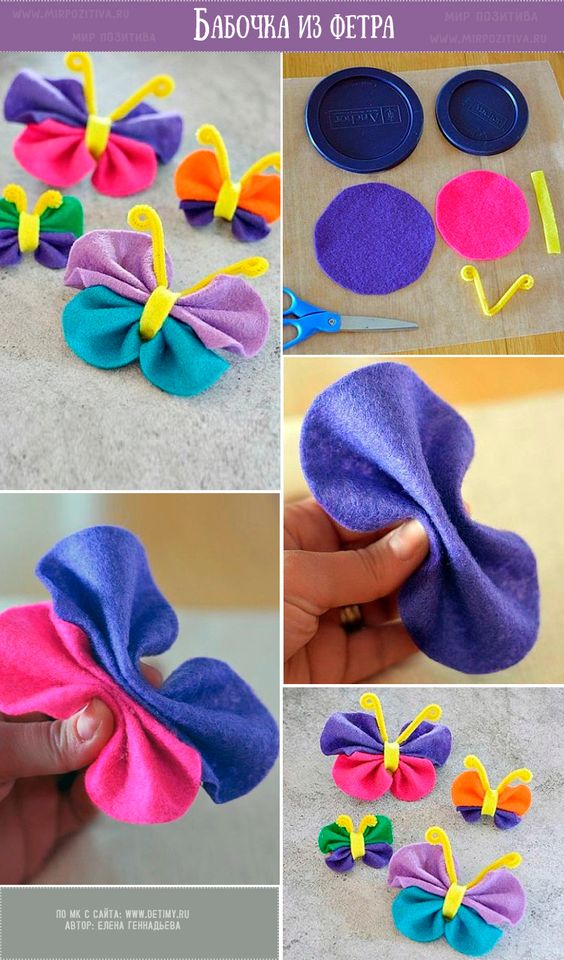 